LSSU Fisheries and Wildlife Club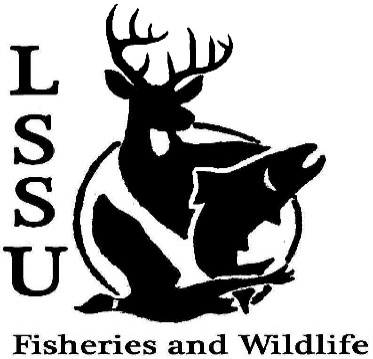 Meeting of April 3rd, 2019  Meeting Start: 8:001st:Shaun 2nd:AveryOfficersPresident: Riley Waterman    Rwaterman@lssu.edu (269) 806-0980         Vice President: Austin HeslingaSecretary: Trenton SchipperTreasurer: Michael GrayCommittee Chairs:Events- Patrick JamesSocial Media- Evan FarrierFundraising- Shaun O’ConnorApparel- Douglas KreutzkampOfficer’s ReportVice President- Austin Heslinga	Secretary- Trenton Schipper              Treasurer – Michael Gray  1st: Connor 2nd: Ethan        Old BusinessOfficer swear-insNew BusinessFrog Workshop April 4th @ 6:00-8:00, CRW 209  Evan spoke a word about the workshop Aquatic Insect ID extravaganza April 16th @ 5:00-7:00, CRW 257 Evan spoke a word about the extravaganza.Think about committee chairsSummer orientations- Need volunteers!Thur, June 20thSat, June 22nd Mon, June 24th Thur, July 11thFri, July 12thMon, July 15th Think about event ideas for next yearRaffle prizes for next year (tax write-off form on website)Summer Facebook CompetitionFishing Competition#NoFilter Cellphone CompetitionSend pictures of past events to officersSenior Research help?Have an idea for a speaker or a Meet and Greet at Laker Hall? Talk to Events committee or any of the officers! Check your email for notifications!RemindersPlease take photos and videos at FWC events!Pay your dues!Like the Facebook page!Follow us on Instagram @lssufwc Visit our Website!  http://www.lssufwc.weebly.com/               Next Meeting: April 17, 2019 End Time: 8:101st:Ryan 2nd: Ben